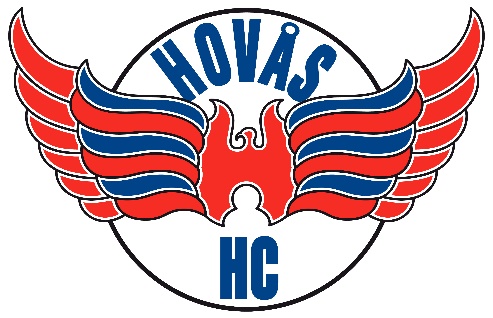 Årsmöte Hovås Hockey Club 2023 Tisdag den 30 maj 2023 klockan 19:00 Närvarande: Dagordning: Fastställande av röstlängd för mötet. Val av ordförande och sekreterare för mötet. Val av protokollsjusterare och rösträknare. Frågan om mötet har utlysts på rätt sätt. Fastställande av dagordningen. Styrelsens verksamhetsberättelse samt förvaltningsberättelse (balans- och resultaträkning) för det senaste verksamhetsåret. Se bilaga 1. Revisorernas berättelse över styrelsens förvaltning under det senaste verksamhetsåret. Se bilaga 2. Frågan om ansvarsfrihet för styrelsen för den tid revisionen avser. Fastställande av avgifter för det kommande verksamhetsåret. Se bilaga 3. Fastställande av budget för det kommande verksamhetsåret. Se bilaga 4. Behandling av styrelsens förslag och inkomna motioner. Se bilaga 5. Val av, se bilaga 6Valberedning. Förslag. Föreningens ordförande för en tid av 1 år. Tre ledamöter i styrelsen för en tid av 2 år. Fyra ledamöter i styrelsen för en tid av 1 år. 1 ledamot utses av nya styrelsen från de yngre ålderskullarna. En revisor för en tid av 1 år. Övriga frågor